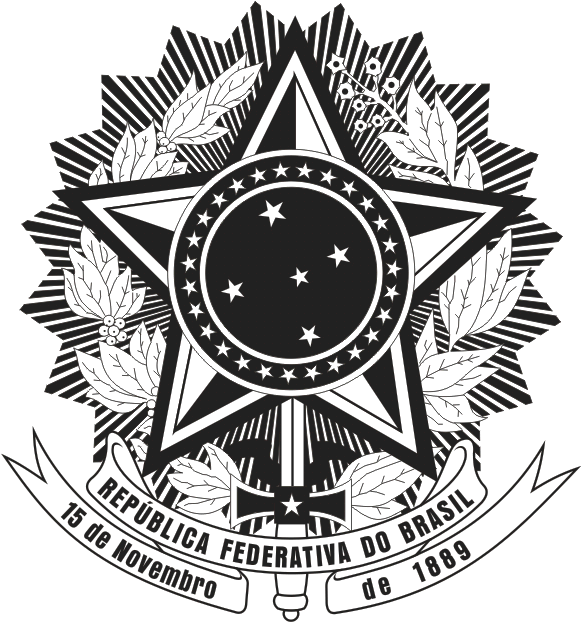 MINISTÉRIO DA EDUCAÇÃOFundação Universidade Federal do ABCConselho UniversitárioRETIFICAÇÃO – ATO DECISÓRIO CONSUNI Nº XXX, DE XX DE XXXX DE XXXXNo xxxxxxx do Ato Decisório nº xxxx, de xx de xxxxx de xxxx, aprovado na XX sessão ordinária, realizada em xx de xxxxx de xxxx, publicado no Boletim de Serviço nº xxxxx, de xx de xxxxx de xxxx, considere-se:Onde se lê:xxxxxxxxxxxxxxxxxxxLeia-se:xxxxxxxxxxxxxxxxxxxxXXXXXX XXXXXX XXXPRESIDENTE 